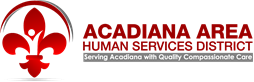 BOARD MEETING AGENDAJanuary 25, 20213:15pm Call to orderRoll callNew member introductionConsent Agenda itemsMinutes – December regular meeting Agenda Calendar ItemExecutive Limit:  Global Executive Constraints (Pol 1.7)   Governance Process:  Agenda Planning (Pol 2.4)Executive Director reportSolicit Public Comment RequestsPublic Comments/InputComments from Executive DirectorCOVID updateChildren’s services updateBudget update Comments from Chair	2021 Board meeting scheduleBoard advocacy reportsNext meeting February 15, 2021* Adjournment 